                                                                                                                                                                              с.Дмитриевка, ул. Точковая    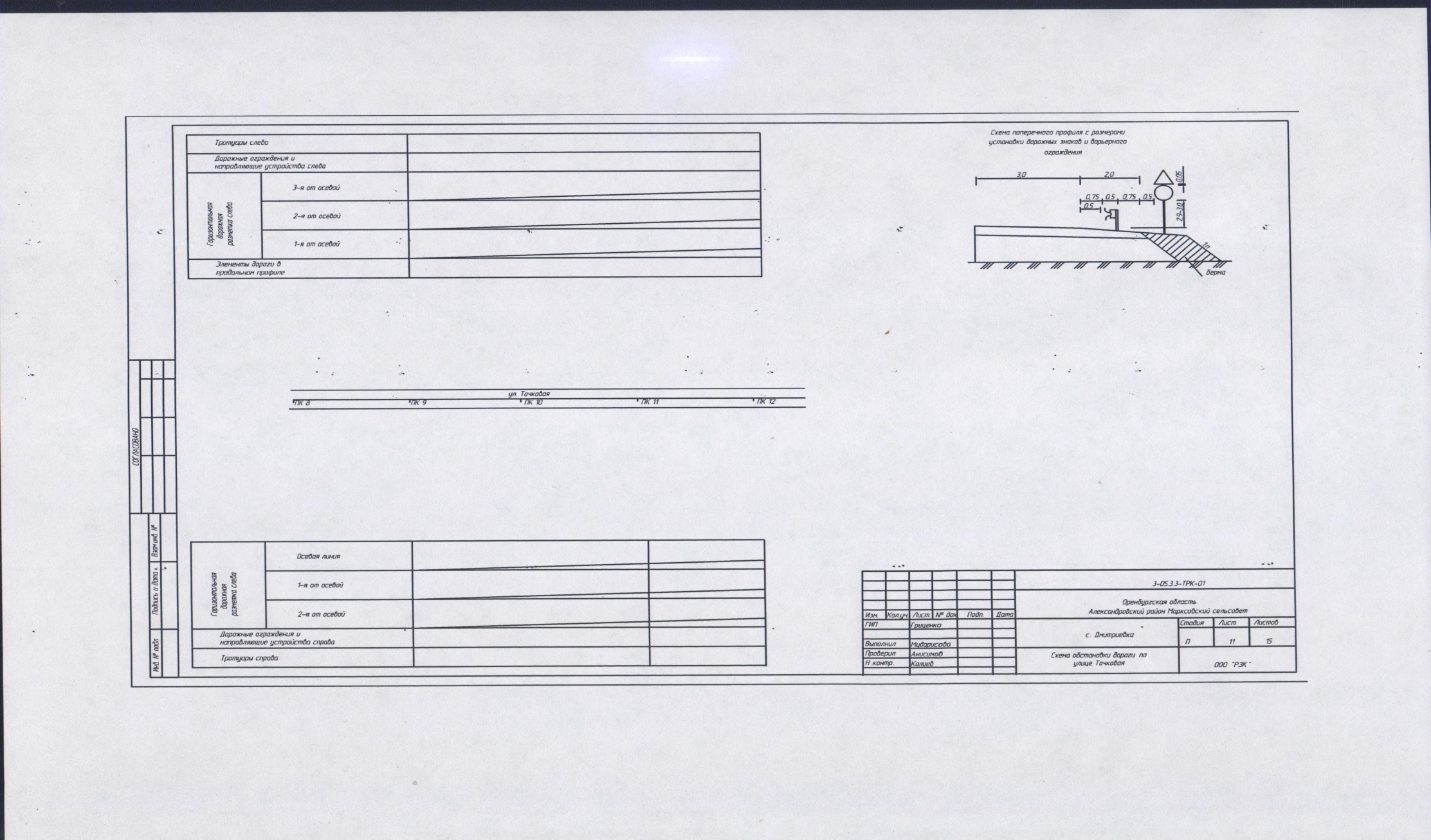 